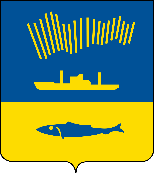 АДМИНИСТРАЦИЯ ГОРОДА МУРМАНСКАП О С Т А Н О В Л Е Н И Е   .  .                                                                                                            №     В соответствии с пунктом 5 постановления Правительства Российской Федерации от 23.03.2022 № 439 «О внесении изменений в некоторые акты Правительства Российской Федерации» п о с т а н о в л я ю: 1. Внести в постановление администрации города Мурманска                   от 28.10.2021 № 2748 «Об изменении существенных условий отдельных контрактов» (в ред. постановлений от 03.12.2021 № 3109, от 01.02.2022 № 214) следующие изменения:1.1. В преамбуле слова «в 2021 году» заменить словами «в 2021 и 2022 годах».1.2. В абзаце 6 подпункта «а» пункта 1 слова «до 01.01.2022» заменить словами «до 31.12.2022».2. Отделу информационно-технического обеспечения и защиты информации администрации города Мурманска (Кузьмин А.Н.) разместить настоящее постановление на официальном сайте администрации города Мурманска в сети Интернет.3. Редакции газеты «Вечерний Мурманск» (Хабаров В.А.) опубликовать настоящее постановление.4. Настоящее постановление вступает в силу со дня официального опубликования.5. Контроль за выполнением настоящего постановления оставляю за собой.Временно исполняющий полномочия главы администрации города Мурманска                                       В.А. Доцник